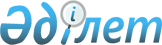 2021-2023 жылдарға арналған аудандық бюджет туралыАқмола облысы Аршалы аудандық мәслихатының 2020 жылғы 23 желтоқсандағы № 70/2 шешімі. Ақмола облысының Әділет департаментінде 2021 жылғы 15 қаңтарда № 8308 болып тіркелді.
      Қазақстан Республикасының 2008 жылғы 4 желтоқсандағы Бюджет кодексінің 9 бабының 2 тармағына, "Қазақстан Республикасындағы жергілікті мемлекеттік басқару және өзін-өзі басқару туралы" Қазақстан Республикасының 2001 жылғы 23 қаңтардағы Заңының 6 бабының 1 тармағының 1) тармақшасына сәйкес, Аршалы аудандық мәслихаты ШЕШІМ ҚАБЫЛДАДЫ:
      1. 2021-2023 жылдарға арналған аудандық бюджет тиісінше 1, 2, 3 қосымшаларға сәйкес, соның ішінде 2021 жылға келесі көлемдерде бекітілсін:
      1) кірістер – 9 680 141,8 мың теңге, соның ішінде:
      салықтық түсімдер – 1 522 338,0 мың теңге;
      салықтық емес түсімдер – 8 709,7 мың теңге;
      негізгі капиталды сатудан түсетін түсімдер – 117 640,0 мың теңге;
      трансферттер түсімі – 8 031 454,1 мың теңге;
      2) шығындар – 9 951 026,9 мың теңге;
      3) таза бюджеттік кредиттеу – 153 831,7 мың теңге, соның ішінде:
      бюджеттік кредиттер – 210 024,0 мың теңге;
      бюджеттік кредиттерді өтеу – 56 192,3 мың теңге;
      4) қаржы активтерімен операциялар бойынша сальдо – 39 500,0 мың теңге, соның ішінде:
      қаржы активтерін сатып алу – 39 500,0 мың теңге;
      мемлекеттің қаржы активтерін сатудан түсетін түсімдер – 0 мың теңге;
      5) бюджет тапшылығы (профициті) – - 464 216,8 мың теңге;
      6) бюджет тапшылығын қаржыландыру (профицитін пайдалану) – 464 216,8 мың теңге.
      Ескерту. 1-тармақ жаңа редакцияда - Ақмола облысы Аршалы аудандық мәслихатының 03.12.2021 № 17/2 (01.01.2021 бастап қолданысқа енгізіледі) шешімімен.


      2. 2021 жылға арналған аудандық бюджет түсімдерінің құрамында облыстық бюджеттен субвенция 2 198 992,0 мың теңге сомасында көзделгені ескерілсін.
      3. 2021 жылға арналған аудандық бюджет түсімдерінің құрамында республикалық бюджеттен нысаналы трансферттер мен бюджеттік кредиттер көзделгені 4 қосымшаға сәйкес ескерілсін.
      Нысаналы трансферттердің көрсетілген сомаларын бөлу аудан әкімдігінің қаулысымен белгіленеді.
      4. 2021 жылға арналған аудандық бюджет түсімдерінің құрамында облыстық бюджеттен нысаналы трансферттер көзделгені 5 қосымшаға сәйкес ескерілсін.
      Нысаналы трансферттердің көрсетілген сомаларын бөлу аудан әкімдігінің қаулысымен белгіленеді.
      5. 2021 жылға арналған аудандық бюджет шығындарының құрамында кент, ауылдық округтер бюджеттеріне нысаналы трансферттер көзделгені 6 қосымшаға сәйкес ескерілсін.
      6. 2021 жылға арналған аудандық бюджетте жергілікті атқарушы органның жоғары тұрған бюджет алдында 56 192,0 мың теңге сомасында бюджеттік кредиттер бойынша борышты өтеу ескерілсін.
      7. 2021 жылға арналған ауданның жергілікті атқарушы органының резерві 32 569,0 мың теңге сомасында бекітілсін.
      Ескерту. 7-тармақ жаңа редакцияда - Ақмола облысы Аршалы аудандық мәслихатының 08.02.2021 № 3/2 (01.01.2021 бастап қолданысқа енгізіледі) шешімімен.


      8. Азаматтық қызметшілер болып табылатын және ауылдық жерде жұмыс істейтін әлеуметтік қамсыздандыру, мәдениет және спорт саласындағы мамандарға, қызметтiң осы түрлерiмен қалалық жағдайда айналысатын азаматтық қызметшілердің айлықақыларымен және мөлшерлемелерімен салыстырғанда кемінде жиырма бес пайызға жоғарылатылған лауазымдық айлықақылар мен тарифтiк мөлшерлемелер, облыстық мәслихатпен келiсiлген тiзбеге сәйкес ескерілсін.
      9. 2021 жылға арналған аудандық бюджетте 2 679 905,0 мың теңге сомасында бюджеттік алып қоюлар көзделгені ескерілсін.
      10. 2021 жылға арналған аудандық бюджетте аудандық бюджеттен кент, ауылдық округтер бюджеттеріне берілетін субвенциялар көлемдері 237 663,0 мың теңге сомасында көзделгені ескерілсін, оның ішінде:
      Аршалы кентіне – 14 743,0 мың теңге;
      Ижев ауылдық округіне – 19 566 ,0 мың теңге;
      Жібек жолы ауылдық округіне – 9 884,0 мың теңге;
      Анар ауылдық округіне – 21 658,0 мың теңге;
      Арнасай ауылдық округіне – 14 698,0 мың теңге;
      Ақбұлақ ауылдық округіне – 19 178,0 мың теңге;
      Бірсуат ауылдық округіне – 18 940,0 мың теңге;
      Волгодонов ауылдық округіне – 17 886,0 мың теңге;
      Константинов ауылдық округіне – 25 319,0 мың теңге;
      Түрген ауылдық округіне – 19 109,0 мың теңге;
      Бұлақсай ауылдық округіне – 17 768,0 мың теңге;
      Сараба ауылдық округіне – 16 415,0 мың теңге;
      Михайлов ауылдық округіне – 22 499,0 мың теңге.
      11. Осы шешім Ақмола облысының Әділет департаментінде мемлекеттік тіркелген күнінен бастап күшіне енеді және 2021 жылдың 1 қаңтарынан бастап қолданысқа енгізіледі.
      "КЕЛІСІЛДІ" 2021 жылға арналған аудандық бюджет
      Ескерту. 1-қосымша жаңа редакцияда - Ақмола облысы Аршалы аудандық мәслихатының 03.12.2021 № 17/2 (01.01.2021 бастап қолданысқа енгізіледі) шешімімен. 2022 жылға арналған аудандық бюджет 2023 жылға арналған аудандық бюджет 2021 жылға арналған республикалық бюджеттен нысаналы трансферттер мен бюджеттік кредиттер
      Ескерту. 4-қосымша жаңа редакцияда - Ақмола облысы Аршалы аудандық мәслихатының 03.12.2021 № 17/2 (01.01.2021 бастап қолданысқа енгізіледі) шешімімен. 2021 жылға арналған облыстық бюджеттен нысаналы трансферттер
      Ескерту. 5-қосымша жаңа редакцияда - Ақмола облысы Аршалы аудандық мәслихатының 03.12.2021 № 17/2 (01.01.2021 бастап қолданысқа енгізіледі) шешімімен. 2021 жылға арналған аудандық бюджеттен кент және ауылдық округтердің бюджеттеріне нысаналы трансферттер
      Ескерту. 6-қосымша жаңа редакцияда - Ақмола облысы Аршалы аудандық мәслихатының 03.12.2021 № 17/2 (01.01.2021 бастап қолданысқа енгізіледі) шешімімен.
					© 2012. Қазақстан Республикасы Әділет министрлігінің «Қазақстан Республикасының Заңнама және құқықтық ақпарат институты» ШЖҚ РМК
				
      Аудандық мәслихатсессиясының төрағасы

А.Сулейменов

      Аудандық мәслихатхатшысының міндетінатқарушы

И.Слободянюк

      Аршалы ауданының әкімдігі
Аршалы аудандық мәслихатының
2020 жылғы 23 желтоқсандағы
№ 70/2 шешіміне
1 қосымша
Санаты
Санаты
Санаты
Санаты
Сома мың теңге
Сыныбы
Сыныбы
Сыныбы
Сома мың теңге
Кіші сыныбы
Кіші сыныбы
Сома мың теңге
Атауы
Сома мың теңге
1
2
3
4
5
I. Кiрiстер 
9 680 141,8
1
Салықтық түсімдер
1 522 338,0
01
Табыс салығы 
24 000,0
2
Жеке табыс салығы
24 000,0
03
Әлеуметтiк салық 
491 877,0
1
Әлеуметтiк салық 
491 877,0
04
Меншiкке салынатын салықтар
927 431,0
1
Мүлiкке салынатын салықтар 
910 631,0
4
Көлiк құралдарына салынатын салық 
16 800,0
05
Тауарларға, жұмыстарға және қызметтерге салынатын iшкi салықтар 
71 030,0
2
Акциздер
8 000,0
3
Табиғи және басқа да ресурстарды пайдаланғаны үшiн түсетiн түсiмдер
48 660,0
4
Кәсiпкерлiк және кәсiби қызметтi жүргiзгенi үшiн алынатын алымдар
14 370,0
08
Заңдық маңызы бар әрекеттерді жасағаны және (немесе) оған уәкілеттігі бар мемлекеттік органдар немесе лауазымды адамдар құжаттар бергені үшін алынатын міндетті төлемдер
8 000,0
1
Мемлекеттік баж
8 000,0
2
Салықтық емес түсiмдер
8 709,7
01
Мемлекеттік меншіктен түсетін кірістер
2 561,7
5
Мемлекет меншігіндегі мүлікті жалға беруден түсетін кірістер
2 496,0
7
Мемлекеттік бюджеттен берілген кредиттер бойынша сыйақылар
65,7
04
Мемлекеттік бюджеттен қаржыландырылатын, сондай-ақ Қазақстан Республикасы Ұлттық Банкінің бюджетінен (шығыстар сметасынан) қамтылатын және қаржыландырылатын мемлекеттік мекемелер салатын айыппұлдар, өсімпұлдар, санкциялар, өндіріп алулар
1 343,0
1
Мұнай секторы ұйымдарынан және Жәбірленушілерге өтемақы қорына түсетін түсімдерді қоспағанда, мемлекеттік бюджеттен қаржыландырылатын, сондай-ақ Қазақстан Республикасы Ұлттық Банкінің бюджетінен (шығыстар сметасынан) қамтылатын және қаржыландырылатын мемлекеттік мекемелер салатын айыппұлдар, өсімпұлдар, санкциялар, өндіріп алулар
1 343,0
06
Басқа да салықтық емес түсiмдер 
4 805,0
1
Басқа да салықтық емес түсiмдер 
4 805,0
3
Негізгі капиталды сатудан түсетін түсімдер
117 640,0
03
Жердi және материалдық емес активтердi сату
117 640,0
1
Жерді сату
117 115,0
2
Жер учаскелерін жалдау құқығын сатқаны үшін төлем 
525,0
4
Трансферттер түсімі
8 031 454,1
02
Мемлекеттiк басқарудың жоғары тұрған органдарынан түсетiн трансферттер
8 031 454,1 
2
Облыстық бюджеттен түсетiн трансферттер
8 031 454,1
Функционалдық топ
Функционалдық топ
Функционалдық топ
Функционалдық топ
Функционалдық топ
Сома мың тенге
Кіші функция
Кіші функция
Кіші функция
Кіші функция
Сома мың тенге
Бюджеттік бағдарламалардың әкімшісі
Бюджеттік бағдарламалардың әкімшісі
Бюджеттік бағдарламалардың әкімшісі
Сома мың тенге
Бағдарлама
Бағдарлама
Сома мың тенге
Атауы
Сома мың тенге
II. Шығындар
9 951 026,9
01
Жалпы сипаттағы мемлекеттiк қызметтер
1 062 420,3
1
Мемлекеттiк басқарудың жалпы функцияларын орындайтын өкiлдi, атқарушы және басқа органдар
175 408,6
112
Аудан (облыстық маңызы бар қала) мәслихатының аппараты
32 096,4
001
Аудан (облыстық маңызы бар қала) мәслихатының қызметін қамтамасыз ету жөніндегі қызметтер
32 096,4
122
Аудан (облыстық маңызы бар қала) әкімінің аппараты
143 312,2
001
Аудан (облыстық маңызы бар қала) әкімінің қызметін қамтамасыз ету жөніндегі қызметтер
133 547,9
113
Төменгі тұрған бюджеттерге берілетін нысаналы ағымдағы трансферттер
9 764,3
2
Қаржылық қызмет
21 634,8
459
Ауданның (облыстық маңызы бар қаланың) экономика және қаржы бөлімі
11 191,8
003
Салық салу мақсатында мүлікті бағалауды жүргізу
966,8
028
Коммуналдық меншікке мүлікті сатып алу
10 225,0
805
Ауданның (облыстық маңызы бар қаланың) мемлекеттік сатып алу бөлімі
10 443,0
001
Жергілікті деңгейде мемлекеттік сатып алу саласындағы мемлекеттік саясатты іске асыру жөніндегі қызметтер
10 443,0
9
Жалпы сипаттағы өзге де мемлекеттiк қызметтер
865 376,9
458
Ауданның (облыстық маңызы бар қаланың) тұрғын үй-коммуналдық шаруашылығы, жолаушылар көлігі және автомобиль жолдары бөлімі
765 032,9
001
Жергілікті деңгейде тұрғын үй-коммуналдық шаруашылығы, жолаушылар көлігі және автомобиль жолдары саласындағы мемлекеттік саясатты іске асыру жөніндегі қызметтер
65 093,4
113
Төменгі тұрған бюджеттерге берілетін нысаналы ағымдағы трансферттер
699 939,5
459
Ауданның (облыстық маңызы бар қаланың) экономика және қаржы бөлімі
89 149,2
001
Ауданның (облыстық маңызы бар қаланың) экономикалық саясатын қалыптастыру мен дамыту, мемлекеттік жоспарлау, бюджеттік атқару және коммуналдық меншігін басқару саласындағы мемлекеттік саясатты іске асыру жөніндегі қызметтер
33 194,3
113
Төменгі тұрған бюджеттерге берілетін нысаналы ағымдағы трансферттер
55 954,9
494
Ауданның (облыстық маңызы бар қаланың) кәсіпкерлік және өнеркәсіп бөлімі
11 184,8
001
Жергілікті деңгейде кәсіпкерлікті және өнеркәсіпті дамыту саласындағы мемлекеттік саясатты іске асыру жөніндегі қызметтер
11 184,8
467
Ауданның (облыстық маңызы бар қаланың) құрылыс бөлімі
10,0
040
Мемлекеттік органдардың объектілерін дамыту
10,0
02
Қорғаныс
27 089,0
1
Әскери мұқтаждар
8 429,0
122
Аудан (облыстық маңызы бар қала) әкімінің аппараты
8 429,0
005
Жалпыға бірдей әскери міндетті атқару шеңберіндегі іс-шаралар
8 429,0
2
Төтенше жағдайлар жөнiндегi жұмыстарды ұйымдастыру
18 660,0
122
Аудан (облыстық маңызы бар қала) әкімінің аппараты
18 660,0
006
Аудан (облыстық маңызы бар қала) ауқымындағы төтенше жағдайлардың алдын алу және оларды жою
12 588,4
007
Аудандық (қалалық) ауқымдағы дала өрттерінің, сондай-ақ мемлекеттік өртке қарсы қызмет органдары құрылмаған елдi мекендерде өрттердің алдын алу және оларды сөндіру жөніндегі іс-шаралар
6 071,6
03
Қоғамдық тәртіп, қауіпсіздік, құқықтық, сот, қылмыстық-атқару қызметі
750,0
9
Қоғамдық тәртіп және қауіпсіздік саласындағы басқа да қызметтер
750,0
458
Ауданның (облыстық маңызы бар қаланың) тұрғын үй-коммуналдық шаруашылығы, жолаушылар көлігі және автомобиль жолдары бөлімі
750,0
021
Елдi мекендерде жол қозғалысы қауiпсiздiгін қамтамасыз ету
750,0
06
Әлеуметтiк көмек және әлеуметтiк қамсыздандыру
334 178,6
1
Әлеуметтiк қамсыздандыру
41 873,0
451
Ауданның (облыстық маңызы бар қаланың) жұмыспен қамту және әлеуметтік бағдарламалар бөлімі
41 873,0
005
Мемлекеттік атаулы әлеуметтік көмек
41 873,0
2
Әлеуметтiк көмек
222 832,4
451
Ауданның (облыстық маңызы бар қаланың) жұмыспен қамту және әлеуметтік бағдарламалар бөлімі
222 832,4
002
Жұмыспен қамту бағдарламасы
83 177,4
004
Ауылдық жерлерде тұратын денсаулық сақтау, білім беру, әлеуметтік қамтамасыз ету, мәдениет, спорт және ветеринар мамандарына отын сатып алуға Қазақстан Республикасының заңнамасына сәйкес әлеуметтік көмек көрсету
41 436,1
007
Жергілікті өкілетті органдардың шешімі бойынша мұқтаж азаматтардың жекелеген топтарына әлеуметтік көмек
37 014,4
010
Үйден тәрбиеленіп оқытылатын мүгедек балаларды материалдық қамтамасыз ету
866,4
014
Мұқтаж азаматтарға үйде әлеуметтiк көмек көрсету
1 947,0
017
Оңалтудың жеке бағдарламасына сәйкес мұқтаж мүгедектердi мiндеттi гигиеналық құралдармен қамтамасыз ету, қозғалуға қиындығы бар бірінші топтағы мүгедектерге жеке көмекшінің және есту бойынша мүгедектерге қолмен көрсететiн тіл маманының қызметтерін ұсыну
15 637,1
023
Жұмыспен қамту орталықтарының қызметін қамтамасыз ету
42 754,0
9
Әлеуметтiк көмек және әлеуметтiк қамтамасыз ету салаларындағы өзге де қызметтер
69 473,2
451
Ауданның (облыстық маңызы бар қаланың) жұмыспен қамту және әлеуметтік бағдарламалар бөлімі
69 473,2
001
Жергілікті деңгейде халық үшін әлеуметтік бағдарламаларды жұмыспен қамтуды қамтамасыз етуді іске асыру саласындағы мемлекеттік саясатты іске асыру жөніндегі қызметтер
33 217,2
011
Жәрдемақыларды және басқа да әлеуметтік төлемдерді есептеу, төлеу мен жеткізу бойынша қызметтерге ақы төлеу
679,0
050
Қазақстан Республикасында мүгедектердің құқықтарын қамтамасыз етуге және өмір сүру сапасын жақсарту
7 425,0
054
Үкіметтік емес ұйымдарда мемлекеттік әлеуметтік тапсырысты орналастыру
4 445,0
113
Төменгі тұрған бюджеттерге берілетін нысаналы ағымдағы трансферттер
23 707,0
07
Тұрғын үй-коммуналдық шаруашылық
611 585,8
1
Тұрғын үй шаруашылығы
354 200,9
467
Ауданның (облыстық маңызы бар қаланың) құрылыс бөлімі
354 200,9
003
Коммуналдық тұрғын үй қорының тұрғын үйін жобалау және (немесе) салу, реконструкциялау
14 260,1
004
Инженерлік-коммуникациялық инфрақұрылымды жобалау, дамыту және (немесе) жайластыру
339 940,8
2
Коммуналдық шаруашылық
254 384,9
458
Ауданның (облыстық маңызы бар қаланың) тұрғын үй-коммуналдық шаруашылығы, жолаушылар көлігі және автомобиль жолдары бөлімі
153 473,5
026
Сумен жабдықтау және су бұру жүйесінің жұмыс істеуі
150 751,5
027
Ауданның (облыстық маңызы бар қаланың) коммуналдық меншігіндегі газ жүйелерін қолдануды ұйымдастыру
2 722,0
467
Ауданның (облыстық маңызы бар қаланың) құрылыс бөлімі
100 911,4
005
Коммуналдық шаруашылығын дамыту
500,4
058
Елді мекендердегі сумен жабдықтау және су бұру жүйелерін дамыту
100 411,0
3
Елді-мекендерді көркейту
3 000,0
458
Ауданның (облыстық маңызы бар қаланың) тұрғын үй-коммуналдық шаруашылығы, жолаушылар көлігі және автомобиль жолдары бөлімі
3 000,0
015
Елдi мекендердегі көшелердi жарықтандыру
1 400,0
018
Елдi мекендердi абаттандыру және көгалдандыру
1 600,0
08
Мәдениет, спорт, туризм және ақпараттық кеңістiк
330 545,0
1
Мәдениет саласындағы қызмет
173 580,9
455
Ауданның (облыстық маңызы бар қаланың) мәдениет және тілдерді дамыту бөлімі
155 211,7
003
Мәдени-демалыс жұмысын қолдау
155 211,7
467
Ауданның (облыстық маңызы бар қаланың) құрылыс бөлімі
18 369,2
011
Мәдениет объектілерін дамыту
18 369,2
2
Спорт
20 764,3
465
Ауданның (облыстық маңызы бар қаланың) дене шынықтыру және спорт бөлімі
20 764,3
001
Жергілікті деңгейде дене шынықтыру және спорт саласындағы мемлекеттік саясатты іске асыру жөніндегі қызметтер
7 806,3
006
Аудандық (облыстық маңызы бар қалалық) деңгейде спорттық жарыстар өткiзу
3 230,0
007
Әртүрлi спорт түрлерi бойынша аудан (облыстық маңызы бар қала) құрама командаларының мүшелерiн дайындау және олардың облыстық спорт жарыстарына қатысуы
9 728,0
3
Ақпараттық кеңістік
82 386,7
455
Ауданның (облыстық маңызы бар қаланың) мәдениет және тілдерді дамыту бөлімі
72 824,7
006
Аудандық (қалалық) кiтапханалардың жұмыс iстеуi
63 525,7
007
Мемлекеттiк тiлдi және Қазақстан халқының басқа да тiлдерін дамыту
9 299,0
456
Ауданның (облыстық маңызы бар қаланың) ішкі саясат бөлімі
9 562,0
002
Мемлекеттік ақпараттық саясат жүргізу жөніндегі қызметтер
9 562,0
9
Мәдениет, спорт, туризм және ақпараттық кеңiстiктi ұйымдастыру жөнiндегi өзге де қызметтер
53 813,1
455
Ауданның (облыстық маңызы бар қаланың) мәдениет және тілдерді дамыту бөлімі
14 807,7
001
Жергілікті деңгейде тілдерді және мәдениетті дамыту саласындағы мемлекеттік саясатты іске асыру жөніндегі қызметтер
14 807,7
456
Ауданның (облыстық маңызы бар қаланың) ішкі саясат бөлімі
39 005,4
001
Жергілікті деңгейде ақпарат, мемлекеттілікті нығайту және азаматтардың әлеуметтік сенімділігін қалыптастыру саласында мемлекеттік саясатты іске асыру жөніндегі қызметтер
29 058,0
003
Жастар саясаты саласында іс-шараларды іске асыру
9 947,4
09
Отын-энергетика кешенi және жер қойнауын пайдалану
3 929 276,4
1
Отын және энергетика
8 000,0
467
Ауданның (облыстық маңызы бар қаланың) құрылыс бөлімі
8 000,0
009
Жылу-энергетикалық жүйені дамыту
8 000,0
9
Отын-энергетика кешені және жер қойнауын пайдалану саласындағы өзге де қызметтер
3 921 276,4
458
Ауданның (облыстық маңызы бар қаланың) тұрғын үй-коммуналдық шаруашылығы, жолаушылар көлігі және автомобиль жолдары бөлімі
3 921 276,4
036
Газ тасымалдау жүйесін дамыту
3 921 276,4
10
Ауыл, су, орман, балық шаруашылығы, ерекше қорғалатын табиғи аумақтар, қоршаған ортаны және жануарлар дүниесін қорғау, жер қатынастары
124 570,7
1
Ауыл шаруашылығы
20 174,8
462
Ауданның (облыстық маңызы бар қаланың) ауыл шаруашылығы бөлімі
20 174,8
001
Жергілікті деңгейде ауыл шаруашылығы саласындағы мемлекеттік саясатты іске асыру жөніндегі қызметтер
20 174,8
6
Жер қатынастары
26 765,6
463
Ауданның (облыстық маңызы бар қаланың) жер қатынастары бөлімі
26 765,6
001
Аудан (облыстық маңызы бар қала) аумағында жер қатынастарын реттеу саласындағы мемлекеттік саясатты іске асыру жөніндегі қызметтер
26 765,6
9
Ауыл, су, орман, балық шаруашылығы, қоршаған ортаны қорғау және жер қатынастары саласындағы басқа да қызметтер
77 630,3
459
Ауданның (облыстық маңызы бар қаланың) экономика және қаржы бөлімі
77 630,3
099
Мамандарға әлеуметтік қолдау көрсету жөніндегі шараларды іске асыру
77 630,3
11
Өнеркәсіп, сәулет, қала құрылысы және құрылыс қызметі
39 524,7
2
Сәулет, қала құрылысы және құрылыс қызметі
39 524,7
467
Ауданның (облыстық маңызы бар қаланың) құрылыс бөлімі
27 226,5
001
Жергілікті деңгейде құрылыс саласындағы мемлекеттік саясатты іске асыру жөніндегі қызметтер
27 226,5
468
Ауданның (облыстық маңызы бар қаланың) сәулет және қала құрылысы бөлімі
12 298,2
001
Жергілікті деңгейде сәулет және қала құрылысы саласындағы мемлекеттік саясатты іске асыру жөніндегі қызметтер
12 298,2
12
Көлiк және коммуникация
98 334,0
1
Автомобиль көлігі
98 334,0
458
Ауданның (облыстық маңызы бар қаланың) тұрғын үй-коммуналдық шаруашылығы, жолаушылар көлігі және автомобиль жолдары бөлімі
98 334,0
023
Автомобиль жолдарының жұмыс істеуін қамтамасыз ету
98 334,0
13
Басқалар
303 604,0
9
Басқалар
303 604,0
459
Ауданның (облыстық маңызы бар қаланың) экономика және қаржы бөлімі
23 000,0
012
Ауданның (облыстық маңызы бар қаланың) жергілікті атқарушы органының резерві
23 000,0
467
Ауданның (облыстық маңызы бар қаланың) құрылыс бөлімі
280 604,0
071
Қалалардың шетіндегі әлеуметтік және инженерлік инфрақұрылымды дамыту
280 604,0
14
Борышқа қызмет көрсету
5 147,7
1
Борышқа қызмет көрсету
5 147,7
459
Ауданның (облыстық маңызы бар қаланың) экономика және қаржы бөлімі
5 147,7
021
Жергілікті атқарушы органдардың облыстық бюджеттен қарыздар бойынша сыйақылар мен өзге де төлемдерді төлеу бойынша борышына қызмет көрсету
5 147,7
15
Трансферттер
3 084 000,7
1
Трансферттер
3 084 000,7
459
Ауданның (облыстық маңызы бар қаланың) экономика және қаржы бөлімі
3 084 000,7
006
Пайдаланылмаған (толық пайдаланылмаған) нысаналы трансферттерді қайтару
166 432,7
024
Заңнаманы өзгертуге байланысты жоғары тұрған бюджеттің шығындарын өтеуге төменгі тұрған бюджеттен ағымдағы нысаналы трансферттер
2 679 905,0
038
Субвенциялар
237 663,0
IІІ. Таза бюджеттiк кредиттеу
153 831,7
Бюджеттiк кредиттер 
210 024,0
10
Ауыл, су, орман, балық шаруашылығы, ерекше қорғалатын табиғи аумақтар, қоршаған ортаны және жануарлар дүниесін қорғау, жер қатынастары
210 024,0
9
Ауыл, су, орман, балық шаруашылығы, қоршаған ортаны қорғау және жер қатынастары саласындағы басқа да қызметтер
210 024,0
459
Ауданның (облыстық маңызы бар қаланың) экономика және қаржы бөлімі
210 024,0
018
Мамандарды әлеуметтік қолдау шараларын іске асыру үшін бюджеттік кредиттер
210 024,0
Бюджеттік кредиттерді өтеу
56 192,3
5
Бюджеттік кредиттерді өтеу
56 192,3
01
Бюджеттік кредиттерді өтеу
56 192,3
1
Мемлекеттік бюджеттен берілген бюджеттік кредиттерді өтеу
56 192,3
IV. Қаржы активтерімен операциялар бойынша сальдо
39 500,0
Қаржы активтерін сатып алу
39 500,0
13
Басқалар
39 500,0
9
Басқалар
39 500,0
458
Ауданның (облыстық маңызы бар қаланың) тұрғын үй-коммуналдық шаруашылығы, жолаушылар көлігі және автомобиль жолдары бөлімі
39 500,0
065
Заңды тұлғалардың жарғылық капиталын қалыптастыру немесе ұлғайту
39 500,0
Мемлекеттің қаржы активтерін сатудан түсетін түсімдер
0
V. Бюджет тапшылығы (профициті)
- 464 216,8
VI. Бюджет тапшылығын қаржыландыру (профицитін пайдалану)
464 216,8
Қарыздар түсiмдерi
210 024,0
7
Қарыздар түсiмдерi
210 024,0
01
Мемлекеттік ішкі қарыздар
210 024,0
2
Қарыз алу келiсiм - шарттары
210 024,0
Қарыздарды өтеу
56 192,3
16
Қарыздарды өтеу
56 192,3
1
Қарыздарды өтеу
56 192,3
459
Ауданның (облыстық маңызы бар қаланың) экономика және қаржы бөлімі
56 192,3
005
Жергілікті атқарушы органның жоғары тұрған бюджет алдындағы борышын өтеу
56 192,3
Бюджет қаражаттарының пайдаланылатын қалдықтары
310 385,1Аршалы аудандық мәслихатының
2020 жылғы 23 желтоқсандағы
№ 70/2 шешіміне
2 қосымша
Санаты
Санаты
Санаты
Санаты
Сома мың теңге
Сыныбы
Сыныбы
Сыныбы
Сома мың теңге
Кіші сыныбы
Кіші сыныбы
Сома мың теңге
Атауы
Сома мың теңге
1
2
3
4
5
I. Кiрiстер 
6080892,0
1
Салықтық түсімдер
1592303,0
01
Табыс салығы 
14445,0
2
Жеке табыс салығы
14445,0
03
Әлеуметтiк салық 
477694,0
1
Әлеуметтiк салық 
477694,0
04
Меншiкке салынатын салықтар
1028196,0
1
Мүлiкке салынатын салықтар 
1015570,0
4
Көлiк құралдарына салынатын салық 
12626,0
05
Тауарларға, жұмыстарға және қызметтерге салынатын iшкi салықтар 
64478,0
2
Акциздер
8560,0
3
Табиғи және басқа да ресурстарды пайдаланғаны үшiн түсетiн түсiмдер
39226,0
4
Кәсiпкерлiк және кәсiби қызметтi жүргiзгенi үшiн алынатын алымдар
16692,0
08
Заңдық маңызы бар әрекеттерді жасағаны және (немесе) оған уәкілеттігі бар мемлекеттік органдар немесе лауазымды адамдар құжаттар бергені үшін алынатын міндетті төлемдер
7490,0
1
Мемлекеттік баж
7490,0
2
Салықтық емес түсiмдер
11115,0
01
Мемлекеттік меншіктен түсетін кірістер
5292,0
5
Мемлекет меншігіндегі мүлікті жалға беруден түсетін кірістер
5292,0
04
Мемлекеттік бюджеттен қаржыландырылатын, сондай-ақ Қазақстан Республикасы Ұлттық Банкінің бюджетінен (шығыстар сметасынан) қамтылатын және қаржыландырылатын мемлекеттік мекемелер салатын айыппұлдар, өсімпұлдар, санкциялар, өндіріп алулар
1971,0
1
Мұнай секторы ұйымдарынан және Жәбірленушілерге өтемақы қорына түсетін түсімдерді қоспағанда, мемлекеттік бюджеттен қаржыландырылатын, сондай-ақ Қазақстан Республикасы Ұлттық Банкінің бюджетінен (шығыстар сметасынан) қамтылатын және қаржыландырылатын мемлекеттік мекемелер салатын айыппұлдар, өсімпұлдар, санкциялар, өндіріп алулар
1971,0
06
Басқа да салықтық емес түсiмдер 
3852,0
1
Басқа да салықтық емес түсiмдер 
3852,0
3
Негізгі капиталды сатудан түсетін түсімдер
160607,0
03
Жердi және материалдық емес активтердi сату
160607,0
1
Жерді сату
160607,0
4
Трансферттер түсімі
4316867,0
02
Мемлекеттiк басқарудың жоғары тұрған органдарынан түсетiн трансферттер
4316867,0
2
Облыстық бюджеттен түсетiн трансферттер
4316867,0
Функционалдық топ
Функционалдық топ
Функционалдық топ
Функционалдық топ
Сома мың тенге
Бюджеттік бағдарламалардың әкімшісі
Бюджеттік бағдарламалардың әкімшісі
Бюджеттік бағдарламалардың әкімшісі
Сома мың тенге
Бағдарлама
Бағдарлама
Сома мың тенге
Атауы
Сома мың тенге
II. Шығындар
6080892,0
01
Жалпы сипаттағы мемлекеттiк қызметтер
20831,2
112
Аудан (облыстық маңызы бар қала) мәслихатының аппараты
26672,0
001
Аудан (облыстық маңызы бар қала) мәслихатының қызметін қамтамасыз ету жөніндегі қызметтер
26672,0
122
Аудан (облыстық маңызы бар қала) әкімінің аппараты
116595,0
001
Аудан (облыстық маңызы бар қала) әкімінің қызметін қамтамасыз ету жөніндегі қызметтер
116595,0
458
Ауданның (облыстық маңызы бар қаланың) тұрғын үй-коммуналдық шаруашылығы, жолаушылар көлігі және автомобиль жолдары бөлімі
12149,0
001
Жергілікті деңгейде тұрғын үй-коммуналдық шаруашылығы, жолаушылар көлігі және автомобиль жолдары саласындағы мемлекеттік саясатты іске асыру жөніндегі қызметтер
12149,0
459
Ауданның (облыстық маңызы бар қаланың) экономика және қаржы бөлімі
33131,0
001
Ауданның (облыстық маңызы бар қаланың) экономикалық саясатын қалыптастыру мен дамыту, мемлекеттік жоспарлау, бюджеттік атқару және коммуналдық меншігін басқару саласындағы мемлекеттік саясатты іске асыру жөніндегі қызметтер
29101,0
003
Салық салу мақсатында мүлікті бағалауды жүргізу
1057,0
010
Жекешелендіру, коммуналдық меншікті басқару, жекешелендіруден кейінгі қызмет және осыған байланысты дауларды реттеу
847,0
028
Коммуналдық меншікке мүлікті сатып алу
2126,0
494
Ауданның (облыстық маңызы бар қаланың) кәсіпкерлік және өнеркәсіп бөлімі
9314,0
001
Жергілікті деңгейде кәсіпкерлікті және өнеркәсіпті дамыту саласындағы мемлекеттік саясатты іске асыру жөніндегі қызметтер
9314,0
805
Ауданның (облыстық маңызы бар қаланың) мемлекеттік сатып алу бөлімі
10451,0
001
Жергілікті деңгейде мемлекеттік сатып алу саласындағы мемлекеттік саясатты іске асыру жөніндегі қызметтер
10451,0
02
Қорғаныс
35412,0
122
Аудан (облыстық маңызы бар қала) әкімінің аппараты
35412,0
005
Жалпыға бірдей әскери міндетті атқару шеңберіндегі іс-шаралар
9019,0
006
Аудан (облыстық маңызы бар қала) ауқымындағы төтенше жағдайлардың алдын алу және оларды жою
10700,0
007
Аудандық (қалалық) ауқымдағы дала өрттерінің, сондай-ақ мемлекеттік өртке қарсы қызмет органдары құрылмаған елдi мекендерде өрттердің алдын алу және оларды сөндіру жөніндегі іс-шаралар
15693,0
03
Қоғамдық тәртіп, қауіпсіздік, құқықтық, сот, қылмыстық-атқару қызметі
845,0
458
Ауданның (облыстық маңызы бар қаланың) тұрғын үй-коммуналдық шаруашылығы, жолаушылар көлігі және автомобиль жолдары бөлімі
845,0
021
Елдi мекендерде жол қозғалысы қауiпсiздiгін қамтамасыз ету
845,0
06
Әлеуметтiк көмек және әлеуметтiк қамсыздандыру
106083,0
451
Ауданның (облыстық маңызы бар қаланың) жұмыспен қамту және әлеуметтік бағдарламалар бөлімі
106083,0
001
Жергілікті деңгейде халық үшін әлеуметтік бағдарламаларды жұмыспен қамтуды қамтамасыз етуді іске асыру саласындағы мемлекеттік саясатты іске асыру жөніндегі қызметтер
28505,0
006
Тұрғын үйге көмек көрсету
642,0
007
Жергілікті өкілетті органдардың шешімі бойынша мұқтаж азаматтардың жекелеген топтарына әлеуметтік көмек
31740,0
010
Үйден тәрбиеленіп оқытылатын мүгедек балаларды материалдық қамтамасыз ету
851,0
011
Жәрдемақыларды және басқа да әлеуметтік төлемдерді есептеу, төлеу мен жеткізу бойынша қызметтерге ақы төлеу
726,0
014
Мұқтаж азаматтарға үйде әлеуметтiк көмек көрсету
1480,0
017
Оңалтудың жеке бағдарламасына сәйкес мұқтаж мүгедектердi мiндеттi гигиеналық құралдармен қамтамасыз ету, қозғалуға қиындығы бар бірінші топтағы мүгедектерге жеке көмекшінің және есту бойынша мүгедектерге қолмен көрсететiн тіл маманының қызметтерін ұсыну
17039,0
023
Жұмыспен қамту орталықтарының қызметін қамтамасыз ету
25100,0
07
Тұрғын үй-коммуналдық шаруашылық
69518,0
458
Ауданның (облыстық маңызы бар қаланың) тұрғын үй-коммуналдық шаруашылығы, жолаушылар көлігі және автомобиль жолдары бөлімі
4518,0
015
Елдi мекендердегі көшелердi жарықтандыру
1605,0
027
Ауданның (облыстық маңызы бар қаланың) коммуналдық меншігіндегі газ жүйелерін қолдануды ұйымдастыру
2913,0
467
Ауданның (облыстық маңызы бар қаланың) құрылыс бөлімі
65000,0
058/
Елді мекендердегі сумен жабдықтау және су бұру жүйелерін дамыту
65000,0
08
Мәдениет, спорт, туризм және ақпараттық кеңістiк
278027,0
455
Ауданның (облыстық маңызы бар қаланың) мәдениет және тілдерді дамыту бөлімі
211809,0
001
Жергілікті деңгейде тілдерді және мәдениетті дамыту саласындағы мемлекеттік саясатты іске асыру жөніндегі қызметтер
15216,0
003
Мәдени-демалыс жұмысын қолдау
131030,0
006
Аудандық (қалалық) кiтапханалардың жұмыс iстеуi
55614,0
007
Мемлекеттiк тiлдi және Қазақстан халқының басқа да тiлдерін дамыту
9949,0
456
Ауданның (облыстық маңызы бар қаланың) ішкі саясат бөлімі
44267,0
001
Жергілікті деңгейде ақпарат, мемлекеттілікті нығайту және азаматтардың әлеуметтік сенімділігін қалыптастыру саласында мемлекеттік саясатты іске асыру жөніндегі қызметтер
23538,0
002
Мемлекеттік ақпараттық саясат жүргізу жөніндегі қызметтер
11323,0
003
Жастар саясаты саласында іс-шараларды іске асыру
9406,0
465
Ауданның (облыстық маңызы бар қаланың) дене шынықтыру және спорт бөлімі
21951,0
001
Жергілікті деңгейде дене шынықтыру және спорт саласындағы мемлекеттік саясатты іске асыру жөніндегі қызметтер
8086,0
006
Аудандық (облыстық маңызы бар қалалық) деңгейде спорттық жарыстар өткiзу
3456,0
007
Әртүрлi спорт түрлерi бойынша аудан (облыстық маңызы бар қала) құрама командаларының мүшелерiн дайындау және олардың облыстық спорт жарыстарына қатысуы
10409,0
09
Отын-энергетика кешенi және жер қойнауын пайдалану
2085710,0
458
Ауданның (облыстық маңызы бар қаланың) тұрғын үй-коммуналдық шаруашылығы, жолаушылар көлігі және автомобиль жолдары бөлімі
1316513,0
036
Газ тасымалдау жүйесін дамыту
1316513,0
467
Ауданның (облыстық маңызы бар қаланың) құрылыс бөлімі
769197,0
009
Жылу-энергетикалық жүйені дамыту
769197,0
10
Ауыл, су, орман, балық шаруашылығы, ерекше қорғалатын табиғи аумақтар, қоршаған ортаны және жануарлар дүниесін қорғау, жер қатынастары
110894,0
459
Ауданның (облыстық маңызы бар қаланың) экономика және қаржы бөлімі
67805,0
099
Мамандарға әлеуметтік қолдау көрсету жөніндегі шараларды іске асыру
67805,0
462
Ауданның (облыстық маңызы бар қаланың) ауыл шаруашылығы бөлімі
18484,0
001
Жергілікті деңгейде ауыл шаруашылығы саласындағы мемлекеттік саясатты іске асыру жөніндегі қызметтер
18484,0
463
Ауданның (облыстық маңызы бар қаланың) жер қатынастары бөлімі
24605,0
001
Аудан (облыстық маңызы бар қала) аумағында жер қатынастарын реттеу саласындағы мемлекеттік саясатты іске асыру жөніндегі қызметтер
13905,0
006
Аудандардың, облыстық маңызы бар, аудандық маңызы бар қалалардың, кенттердiң, ауылдардың, ауылдық округтердiң шекарасын белгiлеу кезiнде жүргiзiлетiн жерге орналастыру
10700,0
11
Өнеркәсіп, сәулет, қала құрылысы және құрылыс қызметі
27051,0
467
Ауданның (облыстық маңызы бар қаланың) құрылыс бөлімі
17185,0
001
Жергілікті деңгейде құрылыс саласындағы мемлекеттік саясатты іске асыру жөніндегі қызметтер
17185,0
468
Ауданның (облыстық маңызы бар қаланың) сәулет және қала құрылысы бөлімі
9866,0
001
Жергілікті деңгейде сәулет және қала құрылысы саласындағы мемлекеттік саясатты іске асыру жөніндегі қызметтер
9866,0
12
Көлiк және коммуникация
22149,0
458
Ауданның (облыстық маңызы бар қаланың) тұрғын үй-коммуналдық шаруашылығы, жолаушылар көлігі және автомобиль жолдары бөлімі
22149,0
023
Автомобиль жолдарының жұмыс істеуін қамтамасыз ету
22149,0
13
Басқалар
196419,0
459
Ауданның (облыстық маңызы бар қаланың) экономика және қаржы бөлімі
196419,0
012
Ауданның (облыстық маңызы бар қаланың) жергілікті атқарушы органының резерві
196419,0
15
Трансферттер
2940472,0
459
Ауданның (облыстық маңызы бар қаланың) экономика және қаржы бөлімі
2940472,0
024
Заңнаманы өзгертуге байланысты жоғары тұрған бюджеттің шығындарын өтеуге төменгі тұрған бюджеттен ағымдағы нысаналы трансферттер
2685103,0
038
Субвенциялар
255369,0Аршалы аудандық мәслихатының
2020 жылғы 23 желтоқсандағы
№ 70/2 шешіміне
3 қосымша
Санаты
Санаты
Санаты
Санаты
Сома мың теңге
Сыныбы
Сыныбы
Сыныбы
Сома мың теңге
Кіші сыныбы
Кіші сыныбы
Сома мың теңге
Атауы
Сома мың теңге
1
2
3
4
5
I. Кiрiстер 
6402257,0
1
Салықтық түсімдер
1703763,0
01
Табыс салығы 
15456,0
2
Жеке табыс салығы
15456,0
03
Әлеуметтiк салық 
511133,0
1
Әлеуметтiк салық 
511133,0
04
Меншiкке салынатын салықтар
1100169,0
1
Мүлiкке салынатын салықтар 
1086659,0
4
Көлiк құралдарына салынатын салық 
13510,0
05
Тауарларға, жұмыстарға және қызметтерге салынатын iшкi салықтар 
68991,0
2
Акциздер
9159,0
3
Табиғи және басқа да ресурстарды пайдаланғаны үшiн түсетiн түсiмдер
41972,0
4
Кәсiпкерлiк және кәсiби қызметтi жүргiзгенi үшiн алынатын алымдар
17860,0
08
Заңдық маңызы бар әрекеттерді жасағаны және (немесе) оған уәкілеттігі бар мемлекеттік органдар немесе лауазымды адамдар құжаттар бергені үшін алынатын міндетті төлемдер
8014,0
1
Мемлекеттік баж
8014,0
2
Салықтық емес түсiмдер
11893,0
01
Мемлекеттік меншіктен түсетін кірістер
5662,0
5
Мемлекет меншігіндегі мүлікті жалға беруден түсетін кірістер
5662,0
04
Мемлекеттік бюджеттен қаржыландырылатын, сондай-ақ Қазақстан Республикасы Ұлттық Банкінің бюджетінен (шығыстар сметасынан) қамтылатын және қаржыландырылатын мемлекеттік мекемелер салатын айыппұлдар, өсімпұлдар, санкциялар, өндіріп алулар
2109,0
1
Мұнай секторы ұйымдарынан және Жәбірленушілерге өтемақы қорына түсетін түсімдерді қоспағанда, мемлекеттік бюджеттен қаржыландырылатын, сондай-ақ Қазақстан Республикасы Ұлттық Банкінің бюджетінен (шығыстар сметасынан) қамтылатын және қаржыландырылатын мемлекеттік мекемелер салатын айыппұлдар, өсімпұлдар, санкциялар, өндіріп алулар
2109,0
06
Басқа да салықтық емес түсiмдер 
4122,0
1
Басқа да салықтық емес түсiмдер 
4122,0
3
Негізгі капиталды сатудан түсетін түсімдер
171850,0
03
Жердi және материалдық емес активтердi сату
171850,0
1
Жерді сату
171850,0
4
Трансферттер түсімі
4514751,0
02
Мемлекеттiк басқарудың жоғары тұрған органдарынан түсетiн трансферттер
4514751,0
2
Облыстық бюджеттен түсетiн трансферттер
4514751,0
Функционалдық топ
Функционалдық топ
Функционалдық топ
Функционалдық топ
Сома мың тенге
Бюджеттік бағдарламалардың әкімшісі
Бюджеттік бағдарламалардың әкімшісі
Бюджеттік бағдарламалардың әкімшісі
Сома мың тенге
Бағдарлама
Бағдарлама
Сома мың тенге
Атауы
Сома мың тенге
II. Шығындар
6402257,0
01
Жалпы сипаттағы мемлекеттiк қызметтер
218613,0
112
Аудан (облыстық маңызы бар қала) мәслихатының аппараты
24259,0
001
Аудан (облыстық маңызы бар қала) мәслихатының қызметін қамтамасыз ету жөніндегі қызметтер
24259,0
122
Аудан (облыстық маңызы бар қала) әкімінің аппараты
124756,0
001
Аудан (облыстық маңызы бар қала) әкімінің қызметін қамтамасыз ету жөніндегі қызметтер
124756,0
458
Ауданның (облыстық маңызы бар қаланың) тұрғын үй-коммуналдық шаруашылығы, жолаушылар көлігі және автомобиль жолдары бөлімі
12999,0
001
Жергілікті деңгейде тұрғын үй-коммуналдық шаруашылығы, жолаушылар көлігі және автомобиль жолдары саласындағы мемлекеттік саясатты іске асыру жөніндегі қызметтер
12999,0
459
Ауданның (облыстық маңызы бар қаланың) экономика және қаржы бөлімі
35450,0
001
Ауданның (облыстық маңызы бар қаланың) экономикалық саясатын қалыптастыру мен дамыту, мемлекеттік жоспарлау, бюджеттік атқару және коммуналдық меншігін басқару саласындағы мемлекеттік саясатты іске асыру жөніндегі қызметтер
31138,0
003
Салық салу мақсатында мүлікті бағалауды жүргізу
1131,0
010
Жекешелендіру, коммуналдық меншікті басқару, жекешелендіруден кейінгі қызмет және осыған байланысты дауларды реттеу
906,0
028
Коммуналдық меншікке мүлікті сатып алу
2275,0
494
Ауданның (облыстық маңызы бар қаланың) кәсіпкерлік және өнеркәсіп бөлімі
9966,0
001
Жергілікті деңгейде кәсіпкерлікті және өнеркәсіпті дамыту саласындағы мемлекеттік саясатты іске асыру жөніндегі қызметтер
9966,0
805
Ауданның (облыстық маңызы бар қаланың) мемлекеттік сатып алу бөлімі
11183,0
001
Жергілікті деңгейде мемлекеттік сатып алу саласындағы мемлекеттік саясатты іске асыру жөніндегі қызметтер
11183,0
02
Қорғаныс
37891,0
122
Аудан (облыстық маңызы бар қала) әкімінің аппараты
37891,0
005
Жалпыға бірдей әскери міндетті атқару шеңберіндегі іс-шаралар
9650,0
006
Аудан (облыстық маңызы бар қала) ауқымындағы төтенше жағдайлардың алдын алу және оларды жою
11449,0
007
Аудандық (қалалық) ауқымдағы дала өрттерінің, сондай-ақ мемлекеттік өртке қарсы қызмет органдары құрылмаған елдi мекендерде өрттердің алдын алу және оларды сөндіру жөніндегі іс-шаралар
16792,0
03
Қоғамдық тәртіп, қауіпсіздік, құқықтық, сот, қылмыстық-атқару қызметі
904,0
458
Ауданның (облыстық маңызы бар қаланың) тұрғын үй-коммуналдық шаруашылығы, жолаушылар көлігі және автомобиль жолдары бөлімі
904,0
021
Елдi мекендерде жол қозғалысы қауiпсiздiгін қамтамасыз ету
904,0
06
Әлеуметтiк көмек және әлеуметтiк қамсыздандыру
113510,0
451
Ауданның (облыстық маңызы бар қаланың) жұмыспен қамту және әлеуметтік бағдарламалар бөлімі
113510,0
001
Жергілікті деңгейде халық үшін әлеуметтік бағдарламаларды жұмыспен қамтуды қамтамасыз етуді іске асыру саласындағы мемлекеттік саясатты іске асыру жөніндегі қызметтер
30500,0
006
Тұрғын үйге көмек көрсету
687,0
007
Жергілікті өкілетті органдардың шешімі бойынша мұқтаж азаматтардың жекелеген топтарына әлеуметтік көмек
33962,0
010
Үйден тәрбиеленіп оқытылатын мүгедек балаларды материалдық қамтамасыз ету
911,0
011
Жәрдемақыларды және басқа да әлеуметтік төлемдерді есептеу, төлеу мен жеткізу бойынша қызметтерге ақы төлеу
777,0
014
Мұқтаж азаматтарға үйде әлеуметтiк көмек көрсету
1584,0
017
Оңалтудың жеке бағдарламасына сәйкес мұқтаж мүгедектердi мiндеттi гигиеналық құралдармен қамтамасыз ету, қозғалуға қиындығы бар бірінші топтағы мүгедектерге жеке көмекшінің және есту бойынша мүгедектерге қолмен көрсететiн тіл маманының қызметтерін ұсыну
18232,0
023
Жұмыспен қамту орталықтарының қызметін қамтамасыз ету
26857,0
07
Тұрғын үй-коммуналдық шаруашылық
4834,0
458
Ауданның (облыстық маңызы бар қаланың) тұрғын үй-коммуналдық шаруашылығы, жолаушылар көлігі және автомобиль жолдары бөлімі
4834,0
015
Елдi мекендердегі көшелердi жарықтандыру
1717,0
027
Ауданның (облыстық маңызы бар қаланың) коммуналдық меншігіндегі газ жүйелерін қолдануды ұйымдастыру
3117,0
08
Мәдениет, спорт, туризм және ақпараттық кеңістiк
297489,0
455
Ауданның (облыстық маңызы бар қаланың) мәдениет және тілдерді дамыту бөлімі
226635,0
001
Жергілікті деңгейде тілдерді және мәдениетті дамыту саласындағы мемлекеттік саясатты іске асыру жөніндегі қызметтер
16281,0
003
Мәдени-демалыс жұмысын қолдау
140202,0
006
Аудандық (қалалық) кiтапханалардың жұмыс iстеуi
59507,0
007
Мемлекеттiк тiлдi және Қазақстан халқының басқа да тiлдерін дамыту
10645,0
456
Ауданның (облыстық маңызы бар қаланың) ішкі саясат бөлімі
47366,0
001
Жергілікті деңгейде ақпарат, мемлекеттілікті нығайту және азаматтардың әлеуметтік сенімділігін қалыптастыру саласында мемлекеттік саясатты іске асыру жөніндегі қызметтер
25186,0
002
Мемлекеттік ақпараттық саясат жүргізу жөніндегі қызметтер
12116,0
003
Жастар саясаты саласында іс-шараларды іске асыру
10064,0
465
Ауданның (облыстық маңызы бар қаланың) дене шынықтыру және спорт бөлімі
23488,0
001
Жергілікті деңгейде дене шынықтыру және спорт саласындағы мемлекеттік саясатты іске асыру жөніндегі қызметтер
8652,0
006
Аудандық (облыстық маңызы бар қалалық) деңгейде спорттық жарыстар өткiзу
3698,0
007
Әртүрлi спорт түрлерi бойынша аудан (облыстық маңызы бар қала) құрама командаларының мүшелерiн дайындау және олардың облыстық спорт жарыстарына қатысуы
11138,0
09
Отын-энергетика кешенi және жер қойнауын пайдалану
2348594,0
458
Ауданның (облыстық маңызы бар қаланың) тұрғын үй-коммуналдық шаруашылығы, жолаушылар көлігі және автомобиль жолдары бөлімі
2348594,0
036
Газ тасымалдау жүйесін дамыту
2348594,0
10
Ауыл, су, орман, балық шаруашылығы, ерекше қорғалатын табиғи аумақтар, қоршаған ортаны және жануарлар дүниесін қорғау, жер қатынастары
118656,0
459
Ауданның (облыстық маңызы бар қаланың) экономика және қаржы бөлімі
72551,0
099
Мамандарға әлеуметтік қолдау көрсету жөніндегі шараларды іске асыру
72551,0
462
Ауданның (облыстық маңызы бар қаланың) ауыл шаруашылығы бөлімі
19778,0
001
Жергілікті деңгейде ауыл шаруашылығы саласындағы мемлекеттік саясатты іске асыру жөніндегі қызметтер
19778,0
463
Ауданның (облыстық маңызы бар қаланың) жер қатынастары бөлімі
26327,0
001
Аудан (облыстық маңызы бар қала) аумағында жер қатынастарын реттеу саласындағы мемлекеттік саясатты іске асыру жөніндегі қызметтер
14878,0
006
Аудандардың, облыстық маңызы бар, аудандық маңызы бар қалалардың, кенттердiң, ауылдардың, ауылдық округтердiң шекарасын белгiлеу кезiнде жүргiзiлетiн жерге орналастыру
11449,0
11
Өнеркәсіп, сәулет, қала құрылысы және құрылыс қызметі
28945,0
467
Ауданның (облыстық маңызы бар қаланың) құрылыс бөлімі
18388,0
001
Жергілікті деңгейде құрылыс саласындағы мемлекеттік саясатты іске асыру жөніндегі қызметтер
18388,0
468
Ауданның (облыстық маңызы бар қаланың) сәулет және қала құрылысы бөлімі
10557,0
001
Жергілікті деңгейде сәулет және қала құрылысы саласындағы мемлекеттік саясатты іске асыру жөніндегі қызметтер
10557,0
12
Көлiк және коммуникация
23699,0
458
Ауданның (облыстық маңызы бар қаланың) тұрғын үй-коммуналдық шаруашылығы, жолаушылар көлігі және автомобиль жолдары бөлімі
23699,0
023
Автомобиль жолдарының жұмыс істеуін қамтамасыз ету
23699,0
13
Басқалар
210168,0
459
Ауданның (облыстық маңызы бар қаланың) экономика және қаржы бөлімі
210168,0
012
Ауданның (облыстық маңызы бар қаланың) жергілікті атқарушы органының резерві
210168,0
15
Трансферттер
2998954,0
459
Ауданның (облыстық маңызы бар қаланың) экономика және қаржы бөлімі
5998954,0
024
Заңнаманы өзгертуге байланысты жоғары тұрған бюджеттің шығындарын өтеуге төменгі тұрған бюджеттен ағымдағы нысаналы трансферттер
2725709,0
038
Субвенциялар
273245,0Аршалы аудандық мәслихатының
2020 жылғы 23 желтоқсандағы
№ 70/2 шешіміне
4 қосымша
Атауы
Сома мың теңге
1
2
Барлығы
4 658 813,9
Ағымдағы нысаналы трансферттер
174585,9
оның ішінде:
Ауданның (облыстық маңызы бар қаланың) жұмыспен қамту және әлеуметтік бағдарламалар бөлімі
145 437,9
Республикалық бюджеттен мемлекеттік атаулы әлеуметтік көмекті төлеуге берілетін ағымдағы нысаналы трансферттердің сомаларын бөлу
41 873,0
Республикалық бюджеттен үкіметтік емес ұйымдарда мемлекеттік әлеуметтік тапсырысты орналастыруға берілетін ағымдағы нысаналы трансферттердің сомаларын бөлу
4 445,0
Республикалық бюджеттен мүгедектерді міндетті гигиеналық құралдармен қамтамасыз ету нормаларын ұлғайтуға берілетін ағымдағы нысаналы трансферттердің сомаларын бөлу
5 491,0
Республикалық бюджеттен техникалық көмекшi (компенсаторлық) құралдар тiзбесiн кеңейтуге берілетін ағымдағы нысаналы трансферттердің сомаларын бөлу
1 934,0
Республикалық бюджеттен еңбек нарығын дамытуға берілетін ағымдағы нысаналы трансферттердің сомаларын бөлу
56 496,0
Республикалық бюджеттен мемлекеттік ұйымдар: стационарлық және жартылай стационарлық үлгідегі медициналық - әлеуметтік мекемелер, үйде қызмет көрсету, уақытша болу ұйымдары, халықты жұмыспен қамту орталықтары қызметкерлерінің жалақысын арттыруға берілетін ағымдағы нысаналы трансферттердің сомасын бөлу
29 506,0
Республикалық бюджеттен мүгедектерді протездік-ортопедиялық, сурдотехникалық және тифлотехникалық құралдармен, арнаулы жүріп-тұру құралдарымен қамтамасыз етуге, сондай - ақ мүгедектерді оңалтудың жеке бағдарламасына сәйкес шипажайлық-курорттық емдеу қызметтерін ұсынуға берілетін ағымдағы нысаналы трансферттердің сомаларын бөлу
5 692,9
Ауданның (облыстық маңызы бар қаланың) мәдениет және тілдерді дамыту бөлімі
29 148,0
Республикалық бюджеттен мәдениет ұйымдарының және мұрағат мекемелеріндегі ерекше еңбек жағдайлары үшін мемлекеттік мәдениет ұйымдары мен мұрағат мекемелерінің басқару және негізгі персоналына лауазымдық жалақыға қосымша ақы белгілеуге берілетін ағымдағы нысаналы трансферттердің сомаларын бөлу
29 148,0
Дамытуға арналған нысаналы трансферттер
4 301 204,0
оның ішінде:
Ауданның (облыстық маңызы бар қаланың) құрылыс бөлімі
665 404,0
Ақмола облысы Аршалы ауданы Жібек жолы ауылында инженерлік-коммуникациялық инфрақұрылым (көше-жол желісінің құрылысын) салу
80 604,0
Ақмола облысы Аршалы ауданы Волгодонов ауылдық округінің 42 Разъезд станциясына инженерлік - коммуникациялық инфрақұрылым (су құбыры желісінің құрылысын) салу
100 000,0
Ақмола облысы Аршалы ауданы Жібек жолы ауылында инженерлік - коммуникациялық инфрақұрылым (электр тарату желісінің құрылысын) салу
138 587,0
Ақмола облысы Аршалы ауданы Волгодонов ауылдық округінің 42 Разъезд станциясына инженерлік - коммуникациялық инфрақұрылым (су құбыры желісінің құрылысын) салу
146 213,0
Ақмола облысы Аршалы ауданы Волгодонов ауылдық округінің 42 Разъезд станциясына инженерлік - коммуникациялық инфрақұрылым (көше-жол желісінің құрылысын) салу
200 000,0
Ауданның (облыстық маңызы бар қаланың) тұрғын үй-коммуналдық шаруашылығы, жолаушылар көлігі және автомобиль жолдары бөлімі
3 635 800,0
Ақмола облысы Аршалы ауданы Жалтыркөл ауылында, Жібек жолы ауылында газ құбырын және олардың тармақталуын салу
618 223,0
Ақмола облысы Аршалы ауданы Аршалы кентінде автоматты газ тарату станциясын салу
64 586,0
Ақмола облысы Аршалы ауданы Аршалы кентінде газ құбырын және оның тармақталуын салу
1 000 000,0
Ақмола облысы Аршалы ауданы Донецк ауылына, Анар станциясына жеткізуші газ құбырын салу
323 590,0
Ақмола облысы Аршалы ауданы Ақбұлақ және Ақтасты ауылдарында газ құбырын және тармақталуын салу
260 678,0
Ақмола облысы Аршалы ауданы Арнасай ауылында, Бабатай станциясында газ құбырын және тармақталуын салу
269 684,0
Ақмола облысы Аршалы ауданы Түрген ауылына газ құбырын және тармақталуын салу
133 642,0
Ақмола облысы Аршалы ауданы Бірсуат ауылында, Байдалы ауылында газ құбырын және оның тармақталуын салу
290 651,0
Ақмола облысы Аршалы ауданы Волгодонов ауылына, 42 Разъезд станциясына, Қойгелді ауылына газ құбырын және тармақталуын салу
340 223,0
Ақмола облысы Аршалы ауданы Ижев ауылында және Шөптікөл станциясында газ құбырын және оның тармақталуын салу
334 523,0
Бюджеттік кредиттер
210 024,0
оның ішінде:
Ауданның (облыстық маңызы бар қаланың) экономика және қаржы бөлімі
210 024,0
Республикалық бюджеттен мамандарды әлеуметтік қолдау шараларын іске асыру үшін берілетін бюджеттік кредиттердің сомаларын бөлу
210 024,0Аршалы аудандық мәслихатының
2020 жылғы 23 желтоқсандағы
№ 70/2 шешіміне
5 қосымша
Атауы
Сома мың теңге
1
2
Барлығы
1 356 672,2
Ағымдағы нысаналы трансферттер
982 204,8
оның ішінде:
Ауданның (облыстық маңызы бар қаланың) жұмыспен қамту және әлеуметтік бағдарламалар бөлімі
78 023,9
Облыстық бюджеттен аудандық (облыстық маңызы бар қалалардың) бюджеттеріне қыска мерзімді кәсіби оқытуды іске асыруға берілетін ағымдағы нысаналы трансферттердің сомаларын бөлу
13 705,0
Облыстық бюджеттен аудандық (облыстық маңызы бар қалалардың) бюджеттеріне қоныс аударушылар мен оралмандар үшін тұрғын үйді жалдау (жалға алу) бойынша шығындарды өтеуге субсидиялауға берілетін ағымдағы нысаналы трансферттердің сомаларын бөлу
1 366,0
Облыстық бюджеттен аудандық (облыстық маңызы бар қалалардың) бюджеттеріне жеңілдікпен жол жүруін қамтамасыз етуге берілетін ағымдағы нысаналы трансферттердің сомаларын бөлу
2 712,0
Облыстық бюджеттен аудандық (облыстық маңызы бар қалалардың) бюджеттеріне Халықты жұмыспен қамту орталықтарында әлеуметтік жұмыс жөніндегі консультанттар мен ассистенттерді енгізуге берілетін ағымдағы нысаналы трансферттердің сомаларын бөлу
14 061,0
Облыстық бюджеттен аудандық (облыстық маңызы бар қалалардың) бюджеттеріне ауылдық жерлерде тұратын педагогтер үшін отын және коммуналдық қызметтерді төлеуге берілетін ағымдағы нысаналы трансферттердің сомаларын бөлу
34 479,0
Облыстық бюджеттен мүгедектерді протездік-ортопедиялық, сурдотехникалық және тифлотехникалық құралдармен, арнаулы жүріп-тұру құралдарымен қамтамасыз етуге, сондай - ақ мүгедектерді оңалтудың жеке бағдарламасына сәйкес шипажайлық-курорттық емдеу қызметтерін ұсынуға берілетін ағымдағы нысаналы трансферттердің сомаларын бөлу
2 609,2
Облыстық бюджеттен нәтижелі жұмыспен қамтуды және жаппай кәсіпкерлікті дамытудың 2017-2021 жылдарға арналған "Еңбек" мемлекеттік бағдарламасы шеңберінде "Бірінші жұмыс орны" іс- шарысына берілетін ағымдағы нысаналы трансферттердің сомаларын бөлу
588,1
Облыстық бюджеттен "Күміс алқа" және "Алтын алқа" алқаларымен марапатталған көп балалы аналарға және төрт және одан да көп 18 жасқа дейінгі балалары бар көп балалы аналарға біржолғы әлеуметтік көмек төлеуге берілетін ағымдағы нысаналы трансферттердің сомаларын бөлу
3 778,1
Облыстық бюджеттен Чернобыль атом электр станциясындағы аварияны жоюға қатысушылар мен мүгедектерге біржолғы әлеуметтік көмек төлеуге берілетін ағымдағы нысаналы трансферттердің сомаларын бөлу
2 012,7
Облыстық бюджеттен "Еңбек" Нәтижелі жұмыспен қамтуды дамыту шеңберінде жаңа бизнес - идеяларды іске асыруға мемлекеттік гранттар беруге берілетін ағымдағы нысаналы трансферттердің сомаларын бөлу
1 750,2
Облыстық бюджеттен тәуелсіздік күнінің 30 жылдығын мерекелеуге Ауған соғысы ардагерлеріне біржолғы әлеуметтік көмек төлеуге берілетін ағымдағы нысаналы трансферттердің сомаларын бөлу
962,6
Ауданның (облыстық маңызы бар қаланың) экономика және қаржы бөлімі
56 198,0
Облыстық бюджеттен аудандық (облыстық маңызы бар қалалардың) бюджеттеріне көтерме жәрдемақы мөлшерін ұлғатуға берілетін ағымдағы нысаналы трансферттердің сомаларын бөлу
8 752,0
Облыстық бюджеттен аудандық (облыстық маңызы бар қалалардың) бюджеттеріне мемлекеттік қызметшілерге еңбекақы төлеуге берілетін ағымдағы нысаналы трансферттердің сомаларын бөлу
47 446,0
Ауданның (облыстық маңызы бар қаланың) тұрғын үй-коммуналдық шаруашылығы, жолаушылар көлігі және автомобиль жолдары бөлімі
841 659,1
Облыстық бюджеттен аудандық (облыстық маңызы бар қалалардың) бюджеттеріне жобалау-сметалық құжаттамасын әзірлеуге және автомобиль жолдарын жөндеуге берілетін ағымдағы нысаналы трансферттердің сомаларын бөлу, оның ішінде:
732 481,1
Ақмола облысы Аршалы ауданы Бабатай станциясы көшелерінің кентішілік автомобиль жолдарын күрделі жөндеу
150 000,0
Ақмола облысы Аршалы ауданы Жібек жолы ауылында кентішілік жолдарды күрделі жөндеу
254 647,1
Ақмола облысы Аршалы ауданы 42 Разъезд көшелерінің кентішілік автомобиль жолдарын күрделі жөндеу
100 000,0
Ақмола облысы Аршалы ауданы Волгодонов ауылы көшелерінің автомобиль жолдарын күрделі жөндеу
150 000,0
Ақмола облысы Аршалы ауданы Ақбұлақ ауылына кіреберіс жолының ағымдағы жөндеуі
77 834,0
Облыстық бюджеттен аудандық (облыстық маңызы бар қалалардың) бюджеттеріне "Ауыл - Ел бесігі" жобасы шеңберінде ауылдық елді мекендердегі әлеуметтік және инженерлік инфрақұрылым бойынша іс-шараларды іске асыруға берілетін ағымдағы нысаналы трансферттердің сомаларын бөлу, оның ішінде:
13 000,0
Жібек жолы ауылында спорт алаңын орнату
13 000,0
Облыстық бюджеттен аудандық (облыстық маңызы бар қалалардың) бюджеттеріне тұрғын үй-коммуналдық шаруашылықты дамытуға берілетін ағымдағы нысаналы трансферттердің сомаларын бөлу
96 178,0
Ауданның мәдениет және тілдерді дамыту бөлімі (облыстық маңызы бар қала)
5 823,8
Облыстық бюджеттен аудандық (облыстық маңызы бар қалалардың) бюджеттеріне мәдениет объектілерін жөндеуге берілетін ағымдағы нысаналы трансферттердің сомаларын бөлу
5 823,8
Аршалы ауданы Арнасай ауылдық мәдениет үйінің ғимаратын ағымдағы жөндеу
5 823,8
Ауданның (облыстық маңызы бар қаланың) ішкі саясат бөлімі
500,0
Облыстық бюджеттен аудандық (облыстық маңызы бар қалалардың) бюджеттеріне сыбайлас жемқорлыққа қарсы тақырыпта мемлекеттік әлеуметтік тапсырысты орналастыруға берілетін ағымдағы нысаналы трансферттердің сомаларын бөлу
500,0
Дамытуға арналған нысаналы трансферттер
374 467,4
оның ішінде:
Ауданның (облыстық маңызы бар қаланың) құрылыс бөлімі
59 191,0
Ақмола облысы Аршалы ауданы Жібек жолы ауылында инженерлік-коммуникациялық инфрақұрылым (электр тарату желісі) салу 
791,0
Аршалы ауданы Жалтыркөл ауылында сумен жабдықтау желілерін реконструкциялау бойынша ведомстводан тыс кешенді сараптамадан өткізе отырып, жобалау-сметалық құжаттама әзірлеу
400,0
Аршалы ауданы Жалтыркөл ауылында РП-2 құрылысы
8 000,0
Аршалы ауданы Жалтыркөл ауылында инженерлік – коммуникациялық инфрақұрылым (электр тарату желісі) салу
50 000,0
Ауданның (облыстық маңызы бар қаланың) тұрғын үй-коммуналдық шаруашылығы, жолаушылар көлігі және автомобиль жолдары бөлімі
315 276,4
Аршалы ауданы әкімдігі жанындағы "Аршалы Су-2030" шаруашылық жүргізуге құқықты мемлекеттік коммуналдық кәсіпорынның жарғылық капиталын ұлғайту 
29 800,0
Ақмола облысы Аршалы ауданы Ижев ауылында, Шөптікөл станциясында газ құбырын және оның тармақталуын салу 
42 313,0
Ақмола облысы Аршалы ауданы Аршалы кентінде газ құбырын және оның тармақталуын салу
20 000,0
Ақмола облысы Аршалы ауданы Донецк ауылына, Анар станциясына жеткізуші газ құбырын салу
69 288,0
Ақмола облысы Аршалы ауданы Волгодонов ауылына, 42 Разъезд станциясына, Қойгелді ауылына газ құбырын және тармақталуын салу
37 803,0
Ақмола облысы Аршалы ауданы Ақбұлақ және Ақтасты ауылдарында газ құбырын және тармақталуын салу
28 964,0
Ақмола облысы Аршалы ауданы Арнасай ауылында, Бабатай станциясында газ құбырын және тармақталуын салу
29 964,4
Ақмола облысы Аршалы ауданы Түрген ауылына газ құбырын және тармақталуын салу
14 849,0
Ақмола облысы Аршалы ауданы Бірсуат ауылында, Байдалы ауылында газ құбырын және оның тармақталуын салу
32 295,0
"Аршалы кентінде газ құбырын және олардың тармақтарын салу" жобалау-сметалық құжаттамасын түзету
5 000,0
"Жібек жолы ауылында газ құбырын және олардың тармақтарын салу" жобалау-сметалық құжаттамасын түзету
5 000,0Аршалы аудандық мәслихатының
2020 жылғы 23 желтоқсандағы
№ 70/2 шешіміне
6 қосымша
Атауы
Сома мың теңге
1
2
Барлығы
776 365,7
Ағымдағы нысаналы трансферттер
776 365,7
оның ішінде:
Аудан (облыстық маңызы бар қала) әкімінің аппараты
9 764,3
Автомобиль сатып алуға аудандық бюджеттен берілетін ағымдағы нысаналы трансферттерді бөлу, оның ішінде:
9 764,3
"Михайлов ауылдық округі әкімінің аппараты" мемлекеттік мекемесі
4 464,3
"Жібек жолы ауылдық округі әкімінің аппараты" мемлекеттік мекемесі
5 000,0
Іссапар шығыстары мен мемлекеттік қызметшілердің біліктілігін арттыру қызметтеріне ақы төлеу (әкім)
300,0
Ауданның (облыстық маңызы бар қаланың) жұмыспен қамту және әлеуметтік бағдарламалар бөлімі
23 707,0
Республикалық бюджеттен мемлекеттік ұйымдар: стационарлық және жартылай стационарлық үлгідегі медициналық - әлеуметтік мекемелер, үйде қызмет көрсету, уақытша болу ұйымдары, халықты жұмыспен қамту орталықтары қызметкерлерінің жалақысын арттыруға берілетін ағымдағы нысаналы трансферттердің сомаларын бөлу
23 707,0
Ауданның (облыстық маңызы бар қаланың) тұрғын үй-коммуналдық шаруашылығы, жолаушылар көлігі және автомобиль жолдары бөлімі
686 939,5
Облыстық бюджеттен аудандық (облыстық маңызы бар қалалардың) бюджеттеріне жобалау-сметалық құжаттамасын әзірлеуге және автомобиль жолдарын жөндеуге берілетін ағымдағы нысаналы трансферттердің сомаларын бөлу, оның ішінде:
654 647,1
Ақмола облысы Аршалы ауданы Бабатай станциясы көшелерінің кентішілік автомобиль жолдарын күрделі жөндеу
150 000,0
Ақмола облысы Аршалы ауданы Жібек жолы ауылында кентішілік жолдарды күрделі жөндеу
254 647,1
Ақмола облысы Аршалы ауданы 42 Разъезд көшелерінің кентішілік автомобиль жолдарын күрделі жөндеу
100 000,0
Ақмола облысы Аршалы ауданы Волгодонов ауылы көшелерінің автомобиль жолдарын күрделі жөндеу
150 000,0
Ақмола облысы Аршалы ауданы Анар ауылдық округінің Астана көшесі бойымен ұзындығы 2,4 шақырым жолды ағымдағы жөндеу
6 979,9
Анар ауылдық округіне сорғы сатып алу
535,0
Донецк ауылының су тегеурінді мұнарасын ағымдағы жөндеу
990,1
Аршалы кентінің су құбыры желілерін ағымдағы жөндеу
2 773,6
Жібек жолы ауылдық округінде су ұңғымаларын бұрғылау
12 000,0
Аршалы кентінің жолдарын қысқы уақытта ұстау
1 500,0
Жібек жолы ауылы жолдарын қысқы уақытта ұстау
2 000,0
Байдалы ауылының сорғы станциясын ағымдағы жөндеу
1 074,1
Анар станциясындағы су құбыры желісін ағымдағы жөндеу
4 438,7
Ақмола облысы Аршалы ауданы Қостомар ауылындағы кентішілік автомобиль жолдарды күрделі жөндеу 
1,0
Ауданның (облыстық маңызы бар қаланың) экономика және қаржы бөлімі
55 954,9
Облыстық бюджеттен аудандық (облыстық маңызы бар қалалардың) бюджеттеріне мемлекеттік қызметшілерге еңбекақы төлеуге берілетін ағымдағы нысаналы трансферттердің сомаларын бөлу
55 954,9